PROFILE SUMMARYCompleted Electronics and communication Engineering from  St .Joseph Engineering College, VTU, Mangalore,India 2015.Possesses comprehensive and conceptual knowledge in basics of MATLAB, C, C++, XILINX.Proficient in grasping new technological concepts and utilizing them in effective manner.Effective communicator and team player with strong analytical, problem solving and organizational abilities.ACADEMIC DETAILS2011-2015-B.E in Electronics and Communication Engineering from SJEC,VTU,Mangalore,India with 69.36%.2011  -  12th from St.Aloysius College, ,India, with 83%.2009  -  10th from St Anns school, e,India with 88%.WORK DETAILSWorking currently at IBM as Technical support associate.ACHIEVEMENTSParticipated in world record singing marathon held by Guinness world record Recipient of the prestigious Rashtrapathi Award “Rashtrapathi” from Bharat Scouts & Guides.Participated in ‘SENTIA-2015’ at MITE.Participated in ‘TIARA-2015’ at SJEC,Mangalore,India.WORKSHOPS ATTENDEDUndergone soft skills Organizational Effective Labs, IEL with I-POINT-30hours of duration.ACADEMIC PROJECTWorked on a project with title 'Collar Mike'.>This was the mini project which we did in the final year.This audio amplifier circuit is useful in classrooms to reduce the strain of lecturing ,if the surrounding environment is noisy. It uses the power amplifier IC LM380 that gives 2 watts output which is sufficient in a confined area. The amplifier is portable and the whole circuit and the battery can be enclosed in the Speaker box itself.Worked on a project with title 'Wearable Glove Mouse for Human Computer Interaction'.>The main project in our final year was wearable glove mouse. The aim of this project was to work with accelerometers and translate the motion of the hand into various applications in a virtual interface. It was most intuitive for us to use things based on our hand motions, as they form a very basic form of communication, signaling and gesturing. In order to translate these motions into the virtual world we used the accelerometer sensors. The orientation of accelerometers with respect to the ground tells us the orientation our hand is in, because of the components of gravity. The most commonly used hand motion control in a computer interface is that of a mouse. The main objective of this project is to translate normal gesturing of the hand into the motion of the pointer of the mouse. The mouse will be a hand mounted device that maps the movement of the user’s hand onto the computer’s mouse pointer, having all the standard functionalities as that of a computer mouse, left, right, middle click and scroll.  SIMULATION AND DESIGN TOOLSMatlab, Simulink, P-Spice, Verilog, MS Office.HOBBIESSingingReading NovelsSocialize with peopleCookingPERSONAL PROFILEName			: Jacquline Frenita VasDate of Birth		: 13-10-1993Languages Known	: English, Hindi, Kannada, KonkaniMarital Status		: Single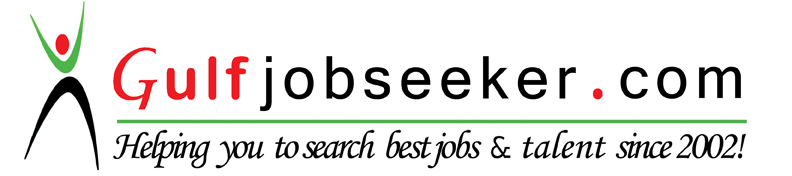 Whats app  Mobile:+971504753686 Gulfjobseeker.com CV No:260156E-mail: gulfjobseeker@gmail.comTo display my skills as a professional and sharpen them so as to be successful in the corporate world, also providing scope for future improvement within the company